GemeindE FELDKIRCHEN	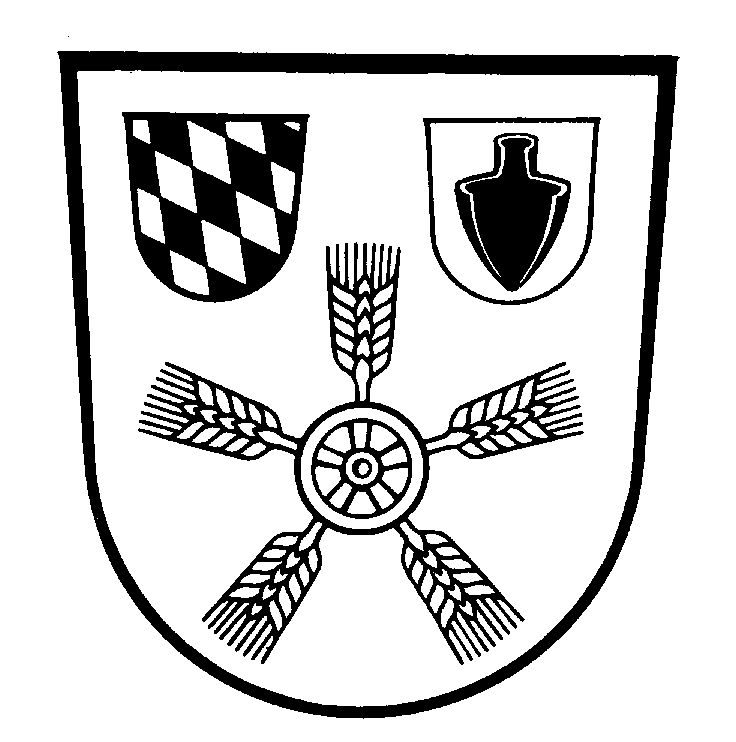 Landkreis Straubing-BogenVollständig ausgefüllt und unterschrieben zurück an: Gemeinde Feldkirchen Frau Fischer Hauptstraße 2994351 Feldkirchen Oder per E-Mail an martina.fischer@feldkirchen-gemeinde.de Zählerwechsel wegen Ablauf der EichfristGrundstück: 		     Eigentümer: 		     Finanzadresse: 	     Angaben zum ausgebauten AbsetzzählerAngaben zum neuen Absetzzähler Diesem Antrag ist mindestens Ein Foto des neuen, eingebauten Zählers und dessen Umgebung und Ein Foto vom ausgebauten Zähler, auf dem der Zählerstand einwandfrei erkennbar ist beizufügen. Mit der Unterschrift nehme ich Folgendes zur Kenntnis: Absetzzähler unterliegen der Eichpflicht und haben eine Eichgültigkeit von 6 Kalenderjahren nach dem Jahr der Eichung/Beglaubigung, die durch entsprechende Markierung auf dem Zähler ausgewiesen ist. Mit der Unterschrift bestätige ich, dass die Anlage den Regeln der Technik und den Regelungen der AVB Wasser V entspricht und dass keine offensichtliche Möglichkeit besteht, nach dem Absetzzähler entnommenes Wasser in die öffentliche Abwasserbeseitigungsanlage zu leiten und dass das nach dem Absetzzähler entnommene Wasser nicht für die Befüllung eines Badepools bzw. Schwimmbeckens verwendet wird. Ferner bestätige ich die Kenntnisnahme des Merkblates zur Anerkennung von Abzugsmengen bei der Schmutzwassergebühr der Gemeinde Feldkirchen. Datum und Unterschrift des AntragsstellersZählernummerWechseldatumZählerstand in m³ bei AusbauEinbauort Fabrikat des Zählers Anfangsstand in m³ZählernummerJahr der Eichung / Begelaubigung 